środa, 27 maja 2020TEMAT DNIA: Dary wróżek. 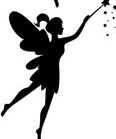                                                         EDUKACJA POLONISTYCZNADzisiaj poznasz „Bajkę” znanego polskiego pisarza Henryka Sienkiewicza. Jest to jeden z najpopularniejszych polskich pisarzy. Urodził się w 1846 roku, zmarł w 1916. Napisał m.in. powieść dla młodzieży „W pustyni i w puszczy”. W 1905 roku za całokształt swojej pracy pisarskiej otrzymał Nagrodę Nobla w dziedzinie literatury. Przeczytaj bajkę (podr. pol.- społ. s.56-57). Możesz ją także wysłuchać w wykonaniu aktorów:https://www.youtube.com/watch?v=f_Tr4JouH-oOdpowiedz ustnie na pytania 1-4 (podr. pol.- społ. s.57).Odgadnij, o jakie wyrazy chodzi i zapisz je w zeszycie. Wszystkie można znaleźć w tekście baśni:
rwżóka, rólenakw, wtazr,  kiczęskażni, ołdóźrUzupełnij informacje dotyczące bajki (ćw. pol.-społ. s 30 ćw. 1).  Jakie dary ofiarowały wróżki malutkiej księżniczce? Odczytaj odpowiednie fragmenty baśni, a następnie uzupełnij ćw. 2 oraz (ćw. pol.-społ. s 31 ćw. 3 i 4).  Dla chętnych ćw. 5.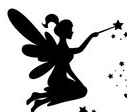 Sprawdź, czy już potrafisz ? Wykonaj ćw.1 (ćw. pol.-społ. s. 28).                                                   EDUKACJA MATEMATYCZNO-PRZYRODNICZASprawdź, czy już potrafisz ?Wykonaj ćw. 1-4 (ćw. mat.-przyr. s. 66-67).  Jak Wam poszło? Mam nadzieję, że wspaniale. Miłego dnia😊                                                TRENINGDzień dobry, Jeżeli tylko możesz to poproś rodziców o wspólną jazdę na rolkach lub rowerze, a zadania na dziś: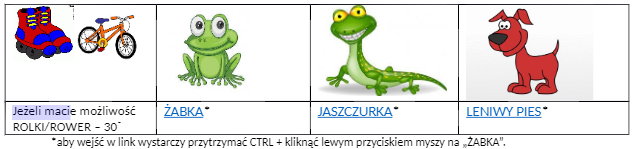  https://drive.google.com/file/d/12mVffM7-Ux8NGS05rV80HdABOeYb4Jwr/view        żabkahttps://drive.google.com/file/d/1gUMHVzsxztiHj3zyRNEUfhtKDbhg2Kgv/view           jaszczurkahttps://drive.google.com/file/d/1oB4QdI5jRkWE0RHf8ojUD9oTToqE6FeF/view          leniwy piesWykonuj ćwiczenia w przód i w tył (tak jak na przykładzie) na dowolną odległość przez 1 minutę, następnie odpoczywaj 1 minutę i przejdź od kolejnego ćwiczenia. Zestaw (3 ćwiczenia) tych zadań wykonaj 3razy.Staraj się odwzorować ruchy zawodnika Śląska. Zwróć uwagę, gdzie stawia dłonie, stopy, a w którym miejscu jest głowa oraz pupa. Na początku poproś rodziców o sprawdzenie twojego ruchu.Ważne! Ćwiczenia te kształtują siłę ramion, a wykorzystasz to na przykład w koszykówce, piłce ręcznej oraz pływaniu.Całość baczność!Czołem klasa!                                            Do zobaczenia. Trener Mateusz                                                                      JĘZYK ANGIELSKIWitajcie!Mam nadzieję, że pamiętacie lekcję o dniach tygodnia – teraz połączymy umiejętność nazywania różnych czynności i opisywania, kiedy one się odbywają. Popatrz na plan zajęć Lucy. Następnie połącz zdania tak, by zgadzały się z tym planem.	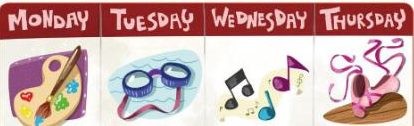 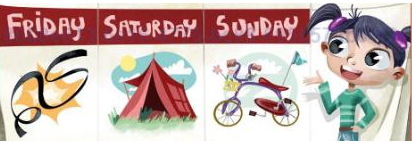 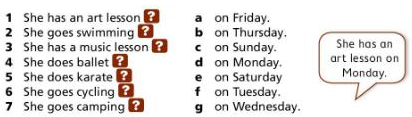 A teraz uzupełnij zdania patrząc na obrazki. 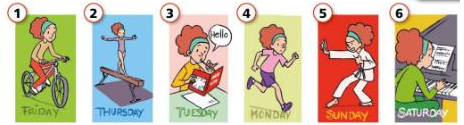 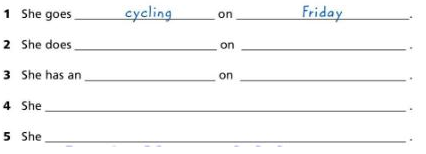 Na koniec spróbuj powiedzieć  parę zdań o swoim planie zajęć, np.:I have English lessons on Friday.Powodzenia!